S P E C Y F I K A C J AISTOTNYCH WARUNKÓW ZAMÓWIENIA – nr sprawy 16/Z/2018Regionalne Centrum Krwiodawstwa i Krwiolecznictwaim. prof. dr hab. Tadeusza Dorobisza we Wrocławiuul. Czerwonego Krzyża 5/9, 50-345 Wrocław www.rckik.wroclaw.pl przetarg@rckik.wroclaw.plfaks: 71 328 17 13, tel. : 71 371 58 58Regionalne Centrum Krwiodawstwa i Krwiolecznictwa im. prof. dr hab. Tadeusza Dorobisza we Wrocławiu zaprasza do składania ofert w zapytaniu ofertowym poniżej 30 tysięcy euro (bez zastosowania przepisów ustawy prawo zamówień publicznych na podstawie art. 4 ust. 8 ustawy):„Dostawa pojemników jednorazowego użytku z z tworzywa PP w okresie 12 miesięcy dla Regionalnego Centrum Krwiodawstwa i Krwiolecznictwa im. prof. dr. hab. Tadeusza Dorobisza we Wrocławiu” – nr sprawy 16/Z/2018Zamawiający nie dopuszcza składania ofert częściowych.Zamawiający nie dopuszcza składania ofert wariantowych.I. OPIS PRZEDMIOTU ZAMÓWIENIA 1.Sukcesywna dostawa pojemników jednorazowego użytkuw okresie 12 miesiecy:2. Przedmiot zamówienia musi spełniać następujące warunki:2. 1 Wymagania bezwzględne dla przedmiotu umowy:2.2.  Oferowane pojemniki są:a) Przeznaczone są do zbierania odpadów medycznych,b) Wykonane są z tworzywa PP odpornego na uderzenia i chemikalia w zakresie temperatury od -5⁰C do +50⁰Cc) Wykonane są z materiałów nadających się do utylizacji poprzez spalenie,d) Kolorystyka pojemników (kolor czerwony) zgodna z obowiązującymi przepisami,e) Posiadają aktualne dopuszczenie do obrotu i używania na terenie RP,f) Pojemniki są odporne na przekłucia, sztywne, wykonane są z trwałego materiału nie ulegającego odkształceniom, wytrzymałe na większość chemikaliów oraz na uderzenia.g) Zgodne z obowiązującymi przepisami.2.3. Każdy pojemnik z odpadami medycznymi powinien posiadać widoczne oznakowanie identyfikujące, zgodnie z obowiązującymi przepisami, zawierające:2.3.1.) Piktogram – Ostrzegający przed zagrożeniem biologicznym (piktogram powinien być koloru czarnego na żółto-pomarańczowym tle, w formie trójkąta):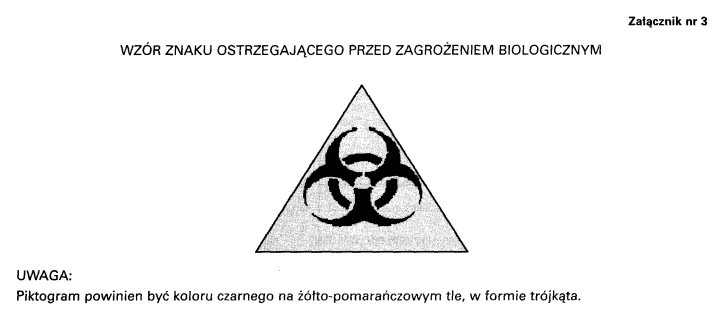 2.3.2.) Tabelę zawierające poniższe informacje (w kolorze żółtym):kod odpadów medycznych, datę i godzinę otwarcia i zamknięcia – wypełnia samodzielnie użytkownik pojemnika2.3. Wykonawca zobowiązuje się, w przypadku zmiany obowiązujących przepisów prawa, dotyczących obowiązku informacyjnego znajdującego się na opakowaniach, do przygotowania na swój koszt, zgodnie z wymaganiami Zamawiającego, nowej wersji widocznego oznakowania identyfikującego – w ciągu 3 dni roboczych od dnia zawiadomienia Wykonawcy przez Zamawiającego o zaistniałej zmianie.II. DOKUMENTY NIEZBĘDNE DO ZŁOŻENIA Pełnomocnictwo do podpisania oferty i składania ewentualnych wyjaśnień, jeżeli osobą podpisującą nie jest osoba upoważniona na podstawie wypisu z Krajowego Rejestru Sądowego lub informacji z CEIDG. Wykonawca musi dołączyć do oferty oryginał pełnomocnictwa lub kopię pełnomocnictwa poświadczoną za zgodność z oryginałem przez notariusza lub mocodawcę.Wypełniony formularz oferty  (załącznik nr 2) Zaakceptowany projekt umowy (załącznik nr 1)  oraz dokumenty, do których zostanie wezwany do złożenia Wykonawca, którego oferta zostanie uznana przez Zamawiającego jako najkorzystniejsza według kryteriów ustalonych w rozdz. IV: 4.1. Deklaracja zgodności CE Wytwórcy z wymaganiami bezpieczeństwa zawartymi w normie zharmonizowanej PN-EN ISO 11469 dla przedmiotu zamówienia.4.2. Opinia Państwowego Zakładu Higieny dotycząca:a) gromadzenia i utylizacji odpadów medycznych w pojemnikach na odpady medyczne będących przedmiotem zamówienia,b) dopuszczająca zaoferowany przedmiot zamówienia do użytku w zakładach opieki zdrowotnej na terenie RP.4.3. Deklaracja, iż produkt został poddany badaniom przebiciowym i spełnia wymagania normy ASTM F21324.4. Folder wraz ze zdjęciami zaoferowanych produktów będących przedmiotem zamówienia. 4.5. Partia próbna składająca się po 1 sztuce z danego litrażu zaoferowanych pojemników przez Wykonawcę.Dokumenty sporządzone w języku obcym są składane wraz tłumaczeniem na język polski, poświadczonym przez Wykonawcę.III. PARTIA PRÓBNAZamawiający ma prawo wezwać Wykonawcę, którego oferta będzie najkorzystniejsza według kryteriów ustalonych w rozdz.. IV do dostarczenia partii próbnej zawierającej:                                       po 1 sztuce z danego litrażu zaoferowanych pojemników przez Wykonawcę. Partia próbna musi spełniać wymagania określone w zapytaniu i zostać oznaczona zgodnie z rozdz. X. IV. KRYTERIA OCENY OFERT1. Przy wyborze oferty Zamawiający będzie kierował się następującymi kryteriami:1.1. Kryterium oceny ofert jest cena – 100%.Jedynym kryterium oceny ofert pozostaje jej cena uwzględniająca wszelkie rabaty i upusty oraz koszty  związane z dostawą, której przyporządkowuje się wartość punktową wg wzoru:				         	cena minimalna       Wartość punktowa oferty  =  -------------------------- X R                                                           cena oferowanaZa kryterium cena Zamawiający może przyznać ofercie przy randze (R)100%  maksymalnie 100 pkt.Maksymalną ilość punktów otrzyma oferta z najniższą ceną. Pozostałe oferty otrzymają proporcjonalnie mniej punktów. 2. Za najkorzystniejszą zostanie uznana oferta, która uzyska najwięcej punktów obliczonych w oparciu o ustalone kryterium. 3. Jeżeli zostały złożone oferty o takiej samej cenie lub koszcie, zamawiający wzywa wykonawców, którzy złożyli te oferty, do złożenia w terminie określonym przez zamawiającego ofert dodatkowych. Wykonawcy, składając oferty dodatkowe, nie mogą zaoferować cen lub kosztów wyższych niż zaoferowane w złożonych ofertach.V. ROZLICZENIA FINANSOWERozliczenia finansowe pomiędzy Zamawiającym a wybranym Wykonawcą prowadzone będą w PLN.Cena netto nie może ulec podwyższeniu w okresie trwania umowy.    Termin płatności za zrealizowaną dostawę, wykonaną zgodnie z umową wynosi 30 dni od daty dostarczenia faktury VAT do siedziby Zamawiającego. Za datę zapłaty przyjmuje dzień obciążenia rachunku bankowego Zamawiającego.Płatność będzie dokonywana przelewem na wskazane w fakturze konto Wykonawcy, Wykonawca ma obowiązek załączyć do każdej dostawy WZ / fakturę (oryginał) zawierającą dane zgodne z dostawą i umową oraz z ofertą z dn. ____2018 r., t. j. nazwę i numer katalogowy produktu wg producenta, ponadto na fakturze powinien być zamieszczony numer umowy.VI. DOSTAWY1. Dostawa przedmiotu umowy będzie realizowana w miesięcznych partiach, przez kolejnych 12 miesięcy od daty podpisania umowy, z tym, że Zamawiającemu przysługuje prawo określania ilości i asortymentu w danej dostawie. 2. Wykonawca zobowiązuje się od dnia podpisania umowy dostarczać sukcesywnie, zgodnie z zamówieniami, przedmiot umowy  do siedziby Zamawiającego w terminie do 5 dni roboczych od dnia przesłania zamówienia faksem na nr Wykonawcy........................ lub drogą elektroniczną na adres mailowy: .................Wykonawca niezwłocznie potwierdzi fakt otrzymania zamówienia faksem na nr:  71 328 17 13 lub drogą elektroniczną na adres: przetarg@rckik.wroclaw.pl  przy czym wysłanie zamówienia będzie równoznaczne z jego przyjęciem przez Wykonawcę. Dostawy będą dokonywane transportem Wykonawcy i na jego koszt do wskazanego pomieszczenia magazynowego w siedzibie Zamawiającego. 3. Transport i rozładunek przedmiotu zamówienia będzie zapewniony przez Wykonawcę w warunkach odpowiednich dla przedmiotu zamówienia, do wskazanego pomieszczenia magazynowego RCKiK we Wrocławiu, od poniedziałku do piątku w godz. 7:00 – 13:30. VII. GWARANCJA1.Zamawiający zastrzega, że dostarczony przedmiot umowy musi mieć określoną datę przydatności do użytku. Termin przydatności do użytku w momencie dostawy do Zamawiającego nie będzie krótszy niż ____ miesięcy (nie krótszy niż 12 miesięcy). /zgodnie z oświadczeniem Wykonawcy w formularzu ofertowym – załącznik nr 2, pkt. 17/2. Wykonawca udziela Zamawiającemu gwarancji i zapewnia, że dostarczony przedmiot umowy jest zgodny z opisem przedmiotu zamówienia i jest dobrej jakości oraz jest wolny od wad fizycznych i prawnych. Okres gwarancji jest równy terminowi przydatności do użytku, o którym mowa w ust. 1.VIII. REKLAMACJE1. Zamawiający przy odbiorze partii towaru dokonuje sprawdzenia zgodności pod względem ilościowym z fakturą lub WZ. Zgłoszenie przez Zamawiającego reklamacji ilościowej jest równoznaczne z niedostarczeniem danej partii towaru. Wszelkie szkody i koszty spowodowane niewłaściwym opakowaniem obciążają Wykonawcę.2. Zamawiający zgłasza telefonicznie i na piśmie reklamacje ilościowe i jakościowe niezwłocznie po ich ujawnieniu (dopuszcza się drogę faksową oraz drogę elektroniczną – e-mail). 3. Jeżeli dostarczona przez Wykonawcę liczba zamówionego asortymentu okaże się niezgodna z zamówieniem Wykonawca będzie zobowiązany do dostarczenia (na swój koszt) brakującej ilości w ciągu 3 dni roboczych od uznania reklamacji przez Wykonawcę. 4. Jeżeli dostarczona przez Wykonawcę ilość zamówionego asortymentu okaże się większa niż zamawiana, Zamawiający zastrzega sobie prawo zwrotu otrzymanego towaru, na koszt Wykonawcy, w części stanowiącej różnicę pomiędzy ilością dostarczonego asortymentu, a ilością zamówionych w danej dostawie. 5. Wykonawca zobowiązany jest do pisemnego ustosunkowania się do wniesionej przez Zamawiającego reklamacji ilościowej i jakościowej w terminie 7 dni roboczych od daty jej otrzymania. Brak odpowiedzi w terminie 7 dni roboczych stanowi uznanie reklamacji przez Wykonawcę i zobowiązuje go do wymiany towaru na wolny od wad lub dostarczenie brakującej ilości. 6. W razie nieuwzględnienia reklamacji jakościowej przez Wykonawcę, Zamawiający może wystąpić z wnioskiem o przeprowadzenie ekspertyzy przez rzeczoznawcę z danej dziedziny. Jeżeli reklamacja Zamawiającego okaże się uzasadniona, koszty związane z przeprowadzeniem ekspertyzy oraz koszty związane z usunięciem wad ponosi Wykonawca. Wykonawca jest również zobowiązany do dostarczenia towaru wolnego od wad w terminie 7 dni roboczych od daty powzięcia informacji o wynikach ekspertyzy. IX.  UNIEWAŻNIENIEZamawiający zastrzega sobie prawo do unieważnienia postępowania na każdym etapie - bez podania przyczyny.X. ZŁOŻENIE DOKUMENTÓW I PARTII PRÓBNEJ1. Ofertę wraz z dokumentami wymienionymi w zapytaniu ofertowym 16/Z/2018 w rozdz. II. pkt 1 i pkt 3 należy złożyć w formie pisemnej do sekretariatu Zamawiającego – S3.07, ul. Czerwonego Krzyża 5/9, 50-345 Wrocław – do dnia 29 listopada 2018 r.,                     do godziny 14:00 w zamkniętej kopercie opisanej: OFERTAw postępowaniu poniżej 30 tysięcy euro:„Dostawa pojemników jednorazowego użytku na odpady medyczne  z tworzywa PP w okresie 12 miesięcy dla Regionalnego Centrum Krwiodawstwa i Krwiolecznictwa im. prof. dr. hab. Tadeusza Dorobisza we Wrocławiu”– nr sprawy 16/Z/2018,  Dostarczyć do 29 listopada 2018 r. do godziny 14:001.1. Dokumenty wymienione w rozdz. II pkt 2 i 3 mają być przedstawione tylko w formie oryginału, natomiast dokument wymieniony w rozdz. II. pkt 1. może być przedstawiony w formie oryginału lub kserokopii poświadczonej za zgodność z oryginałem przez notariusza lub mocodawcę.2. Wykonawca, którego oferta zostanie uznana przez Zamawiającego jako najkorzystniejsza według kryteriów ustalonych w rozdz. IV. zostanie wezwany do złożenia dokumentów wymienionych w rozdz. II w pkt 4: 4.1. – do 4.4. w formie pisemnej wraz z partią próbną (pkt.4.5.) w wyznaczonym terminie przez Zamawiającego do sekretariatu Zamawiającego – S3.07, ul. Czerwonego Krzyża 5/9,     50-345 Wrocław. 2.1. Ww. dokumenty wymienione w rozdz. II w pkt 4.1 – 4.4.  mogą być przedstawione w formie oryginału lub kserokopii poświadczonej za zgodność z oryginałem przez Wykonawcę. 2.2. Dokumenty sporządzone w języku obcym są składane wraz tłumaczeniem na język polski, poświadczonym przez Wykonawcę.2.3. W przypadku, o którym mowa w rozdz. III. zapytania – partia próbna powinna być złożona do sekretariatu Zamawiającego – S3.07, ul. Czerwonego Krzyża 5/9,                             50-345 Wrocław i opisana:PARTIA PRÓBNAdot. postępowania poniżej 30 tysięcy euro:„Dostawa pojemników jednorazowego użytku na odpady medyczne  z tworzywa PP w okresie 12 miesięcy dla Regionalnego Centrum Krwiodawstwa i Krwiolecznictwa im. prof. dr. hab. Tadeusza Dorobisza we Wrocławiu” – nr sprawy 16/Z/2018 Dostarczyć w terminie do..............XI. KONTAKT1. W przypadku pytań i wątpliwości prosimy kierować zapytania na adres mail: przetarg@rckik.wroclaw.pl  2. Pytania (bez wskazania pytającego) i odpowiedzi będą publikowane na stronie internetowej. XII.  KLAUZULA INFORMACYJNA W SPRAWIE RODO W ZWIĄZKU Z POSTĘPOWANIEM O UDZIELENIE ZAMÓWIENIA PUBLICZNEGO. 1. Klauzula informacyjna dotyczy osób fizycznych, w szczególności są to: Wykonawca będący osobą fizyczną; Wykonawca będący osobą fizyczną prowadzącą działalność gospodarczą; Pełnomocnik Wykonawcy będący osobą fizyczną; Członek organu zarządzającego Wykonawcy będący osobą fizyczną; 2. Zgodnie z art. 13 ust. 1 i 2rozporządzenia Parlamentu Europejskiego i Rady (UE) 2016/679 z dnia 27 kwietnia 2016 r. w sprawie ochrony osób fizycznych w związku z przetwarzaniem danych osobowych i w sprawie swobodnego przepływu takich danych oraz uchylenia dyrektywy 95/46/WE (ogólne rozporządzenie o ochronie danych) (Dz. Urz. UE L 119 z 04.05.2016, str. 1),dalej „RODO”,  Regionalne Centrum informuje, że: Administratorem Pani/Pana danych osobowych jest Regionalne Centrum Krwiodawstwa i Krwiolecznictwa im. prof. dr. hab. Tadeusza Dorobisza, 50-345 Wrocław, ul. Czerwonego Krzyża 5/9 (Regionalne Centrum). Inspektorem ochrony danych Regionalnego Centrum jest Pan Szymon Żywicki, kontakt za pomocą - poczty mail:odo@rckik.wroclaw.pl oraz w dni robocze od 7 do 14:30; tel. kom. 509 226 728, tel. (71) 371 59 31. Jest on osobą upoważnioną do kontaktu w razie pytań lub wątpliwości dotyczących Pani/Pana danych osobowych. 3. Pani/Pana dane osobowe przetwarzane będą na podstawie art. 6 ust. 1 lit. c RODO w celu związanym z postępowaniem o udzielenie zamówienia publicznego nr 16/Z/2018 ;odbiorcami Pani/Pana danych osobowych będą upoważnieni pracownicy Regionalnego Centrum, podmioty współpracujące z Regionalnym Centrum, podmioty, którym Regionalne Centrum powierzy Pani/Pana dane osobowe do przetwarzania na podstawie umów powierzenia danych osobowych oraz osoby lub podmioty, którym udostępniona zostanie dokumentacja postępowania w oparciu o art. 8 oraz art. 96 ust. 3 ustawy z dnia 29 stycznia 2004 r. – Prawo zamówień publicznych (Dz. U. z 2018 r. poz. 1986 ze zm.), dalej „ustawa P. z. p.”; 4. Pani/Pana dane osobowe będą przechowywane, zgodnie z art. 97 ust. 1 ustawy Pzp, przez okres 4 lat od dnia zakończenia postępowania o udzielenie zamówienia, a jeżeli czas trwania umowy przekracza 4 lata, okres przechowywania obejmuje cały czas trwania umowy; 5. Obowiązek podania przez Panią/Pana danych osobowych bezpośrednio Pani/Pana dotyczących jest wymogiem ustawowym określonym w przepisach ustawy Pzp, związanym z udziałem w postępowaniu o udzielenie zamówienia publicznego; konsekwencje niepodania określonych danych wynikają z ustawy P. z. p.; w odniesieniu do Pani/Pana danych osobowych decyzje nie będą podejmowane w sposób zautomatyzowany, stosowanie do art. 22 RODO; posiada Pani/Pan: na podstawie art. 15 RODO prawo dostępu do danych osobowych Pani/Pana dotyczących; na podstawie art. 16 RODO prawo do sprostowania Pani/Pana danych osobowych1; na podstawie art. 18 RODO prawo żądania od administratora ograniczenia przetwarzania danych osobowych z zastrzeżeniem przypadków, o których mowa w art. 18 ust. 2 RODO2;prawo do wniesienia skargi do Prezesa Urzędu Ochrony Danych Osobowych, gdy uzna Pani/Pan, że przetwarzanie danych osobowych Pani/Pana dotyczących narusza przepisy RODO; nie przysługuje Pani/Panu: w związku z art. 17 ust. 3 lit. b, d lub e RODO prawo do usunięcia danych osobowych; prawo do przenoszenia danych osobowych, o którym mowa w art. 20 RODO; na podstawie art. 21 RODO prawo sprzeciwu, wobec przetwarzania danych osobowych, gdyż podstawą prawną przetwarzania Pani/Pana danych osobowych jest art. 6 ust. 1 lit. c RODO. 1Wyjaśnienie:skorzystanie z prawa do sprostowania nie może skutkować zmianą wyniku postępowania o udzielenie zamówienia publicznego ani zmianą postanowień umowy w zakresie niezgodnym z ustawą Pzp oraz nie może naruszać integralności protokołu oraz jego załączników. 2Wyjaśnienie: prawo do ograniczenia przetwarzania nie ma zastosowania w odniesieniu do przechowywania, w celu zapewnienia korzystania ze środków ochrony prawnej lub w celu ochrony praw innej osoby fizycznej lub prawnej, lub z uwagi na ważne względy interesu publicznego Unii Europejskiej lub państwa członkowskiego. Załącznik nr 1 – wzór umowy UMOWA 16/Z/2018 - projektZawarta w dniu……………….. we Wrocławiu pomiędzy: Regionalnym Centrum Krwiodawstwa i Krwiolecznictwa im. prof. dr hab. Tadeusza Dorobisza we Wrocławiu, ul. Czerwonego Krzyża 5/9, 50-345 Wrocław, zarejestrowanym w Krajowym Rejestrze Sądowym pod Nr KRS: 0000034677, REGON 000291121, NIP 898-18-53-248; zwanym w treści umowy „Zamawiającym”, w imieniu którego działa:1. 2.a:/dane Wykonawcy/§ 1 
wstęp1. Niniejsza umowa została poprzedzona rozeznaniem rynku na podstawie zapytania ofertowego poniżej 30 000 euro na: „Dostawa pojemników jednorazowego użytku na odpady medyczne  z tworzywa PP w okresie 12 miesięcy dla Regionalnego Centrum Krwiodawstwa i Krwiolecznictwa im. prof. dr. hab. Tadeusza Dorobisza we Wrocławiu” – nr sprawy 16/Z/20182. Umowę zawarto na podstawie „Regulaminu Udzielania Zamówień Publicznych o wartości nie przekraczającej 30.000 euro określonej w art. 4 pkt 8 Ustawy z dnia 29 stycznia 2004 r. Prawo Zamówień Publicznych ( D.U. z 2018r., poz.1986 z późn. zm.).3. Oferta Wykonawcy  z dnia  …  stanowi integralną część umowy, a postanowienia oraz  oświadczenia w niej zawarte są dla Wykonawcy wiążące.                                                                                                                                                                            § 2 
przedmiot umowy 1. Przedmiotem umowy jest: dostawa pojemników jednorazowego użytku na odpady medyczne  z tworzywa PP w okresie 12 miesięcy dla Regionalnego Centrum Krwiodawstwa i Krwiolecznictwa im. prof. dr. hab. Tadeusza Dorobisza we Wrocławiu: 1.1. Pojemnik na odpady medyczne – 1 l –  1100 szt.;1.2. Pojemnik na odpady medyczne – 5 l –  1200 szt.; 1.3. Pojemnik na odpady medyczne – 10 l – 1400 szt.;1.4. Pojemnik na odpady medyczne – 20 l – 3000 szt.;2. Oferowany przedmiot zamówienia musi być dopuszczony do obrotu na rynku polskim.3. Wykonawca zapewnia że niniejszy przedmiot umowy spełnia wszystkie wymagania określone w rozdz. I. w pkt 2 SIWZ nr 16/Z/2018.§ 3 
widoczne oznakowanie identyfikujące 1. Każdy pojemnik jednorazowego użycia z odpadami medycznymi powinien posiadać widoczne oznakowanie identyfikujące, zgodnie z obowiązującymi przepisami. 2. Wymagania na dzień zawarcia umowy, zgodnie z § 6 Rozporządzenia Ministra Zdrowia z dnia 5 października 2017 r., w sprawie szczegółowego sposobu postępowania z odpadami medycznymi. (Dz. U. z 2017r., poz. 1975) Zamawiający zawarł w zapytaniu ofertowym nr 16/Z/2018. 3.Wykonawca zobowiązuje się, w przypadku zmiany obowiązujących przepisów prawa, dotyczących obowiązku informacyjnego znajdującego się na opakowaniach, do przygotowania na swój koszt, zgodnie z wymaganiami Zamawiającego. nowej wersji widocznego oznakowania identyfikującego – w ciągu 3 dni roboczych od dnia zawiadomienia Wykonawcy przez Zamawiającego o zaistniałej zmianie.§ 4 
dostawa 1. Dostawa przedmiotu umowy będzie realizowana w miesięcznych partiach, przez kolejnych 12 miesięcy od daty podpisania umowy, z tym, że Zamawiającemu przysługuje prawo określania ilości i asortymentu w danej dostawie. 2. Wykonawca zobowiązuje się od dnia podpisania umowy dostarczać sukcesywnie, zgodnie z zamówieniami, przedmiot umowy  do siedziby Zamawiającego w terminie do 5 dni roboczych od dnia przesłania zamówienia faksem na nr Wykonawcy........................ lub drogą elektroniczną na adres: .................Wykonawca niezwłocznie potwierdzi fakt otrzymania zamówienia faksem na nr:  71 328 17 13 lub drogą elektroniczną na adres: przetarg@rckik.wroclaw.pl  przy czym wysłanie zamówienia będzie równoznaczne z jego przyjęciem przez Wykonawcę. Dostawy będą dokonywane transportem Wykonawcy i na jego koszt do wskazanego pomieszczenia magazynowego w siedzibie Zamawiającego. 3. Transport i rozładunek przedmiotu zamówienia będzie zapewniony przez Wykonawcę w warunkach odpowiednich dla przedmiotu zamówienia, do wskazanego pomieszczenia magazynowego RCKiK we Wrocławiu, od poniedziałku do piątku w godz. 7:00 – 13:30. § 5 warunki płatności1. Łączne wynagrodzenie Wykonawcy z tytułu realizacji przedmiotu umowy wynosi: 1)Wartość netto cyfrowo: ……………. PLN słownie: …………………………………………………………………./100 PLN 2) Podatek VAT ………..%: 3) Wartość brutto cyfrowo: ……………………. PLN słownie: ……………………………………………………………………………/100 PLN. 2. W ramach ww. wynagrodzenia Wykonawca będzie realizował na rzecz Zamawiającego sukcesywne dostawy przedmiotu niniejszej umowy, zgodnie z zamówieniami Zamawiającego, przy zastosowaniu cen jednostkowych zawartych w ofercie Wykonawcy. 3. Wynagrodzenie, o którym mowa w ust. 1, obejmuje w szczególności: a/ wartość przedmiotu umowy, b/koszty transportu zagranicznego (o ile wystąpią) i krajowego do siedziby Zamawiającego, c/ koszty ubezpieczenia towaru za granicą (o ile wystąpią) i w kraju do czasu przekazania go do Zamawiającego, d/ koszty opakowania i znakowania wymaganego do przewozu (o ile wystąpią), e/ koszty załadunku i rozładunku oraz transportu wewnętrznego u Zamawiającego, f/ cło i koszty odprawy celnej (o ile wystąpi), g/ koszty kontroli międzynarodowej (o ile wystąpi), h/ podatek VAT. 4. Wartość umowy netto podana w ust. 1 nie może ulec podwyższeniu przez cały okres trwania umowy. 5. Termin płatności za każdą dostawę przedmiotu umowy wykonaną zgodnie z umową wynosi 30 dni od daty doręczenia Zamawiającemu faktury VAT. Za datę zapłaty przyjmuje się datę obciążenia rachunku bankowego Zamawiającego. 6. Płatność będzie dokonywana przelewem na wskazane w fakturze konto Wykonawcy po dostarczeniu zamówionego przedmiotu umowy. Wykonawca ma obowiązek załączyć do każdej dostawy WZ lub fakturę (oryginał) zawierającą dane zgodne z dostawą i umową oraz z ofertą Wykonawcy, t. j. nazwę asortymentu, jednostki miary zgodnie z ofertą, ponadto na fakturze powinien być zamieszczony numer umowy. § 6Gwarancja1.Zamawiający zastrzega, że dostarczony przedmiot umowy musi mieć określoną datę przydatności do użytku. Termin przydatności do użytku w momencie dostawy do Zamawiającego nie będzie krótszy niż ____ miesięcy (nie krótszy niż 12 miesięcy). /zgodnie z oświadczeniem Wykonawcy w formularzu ofertowym – załącznik nr 2 pkt. 17/2. Wykonawca udziela Zamawiającemu gwarancji i zapewnia, że dostarczony przedmiot umowy jest zgodny z opisem przedmiotu zamówienia i jest dobrej jakości oraz jest wolny od wad fizycznych i prawnych. Okres gwarancji jest równy terminowi przydatności do użytku, o którym mowa w ust. 1.§ 7 reklamacje1. Zamawiający przy odbiorze partii towaru dokonuje sprawdzenia zgodności pod względem ilościowym z fakturą lub WZ. Zgłoszenie przez Zamawiającego reklamacji ilościowej jest równoznaczne z niedostarczeniem danej partii towaru. Wszelkie szkody i koszty spowodowane niewłaściwym opakowaniem obciążają Wykonawcę.2. Zamawiający zgłasza telefonicznie i na piśmie reklamacje ilościowe i jakościowe niezwłocznie po ich ujawnieniu (dopuszcza się drogę faksową oraz drogę elektroniczną –     e-mail). 3. Jeżeli dostarczona przez Wykonawcę liczba zamówionego asortymentu okaże się niezgodna z zamówieniem Wykonawca będzie zobowiązany do dostarczenia (na swój koszt) brakującej ilości w ciągu 3 dni roboczych od uznania reklamacji przez Wykonawcę. 4. Jeżeli dostarczona przez Wykonawcę ilość zamówionego asortymentu okaże się większa niż zamawiana, Zamawiający zastrzega sobie prawo zwrotu otrzymanego towaru, na koszt Wykonawcy, w części stanowiącej różnicę pomiędzy ilością dostarczonego asortymentu, a ilością zamówionych w danej dostawie. 5. Wykonawca zobowiązany jest do pisemnego ustosunkowania się do wniesionej przez Zamawiającego reklamacji ilościowej i jakościowej w terminie 7 dni roboczych od daty jej otrzymania. Brak odpowiedzi w terminie 7 dni roboczych stanowi uznanie reklamacji przez Wykonawcę i zobowiązuje go do wymiany towaru na wolny od wad lub dostarczenie brakującej ilości. 6. W razie nieuwzględnienia reklamacji jakościowej przez Wykonawcę, Zamawiający może wystąpić z wnioskiem o przeprowadzenie ekspertyzy przez rzeczoznawcę z danej dziedziny. Jeżeli reklamacja Zamawiającego okaże się uzasadniona, koszty związane z przeprowadzeniem ekspertyzy oraz koszty związane z usunięciem wad ponosi Wykonawca. Wykonawca jest również zobowiązany do dostarczenia towaru wolnego od wad w terminie              7 dni roboczych od daty powzięcia informacji o wynikach ekspertyzy. § 8 
rozwiązanie i odstąpienie od umowy 1. Zamawiającemu przysługuje prawo wypowiedzenia niniejszej umowy w trybie natychmiastowym z ważnych powodów, w szczególności: 1) gdy Wykonawca nie wykonuje niniejszej umowy bądź wykonuje umowę w sposób niezgodny z jej postanowieniami lub normami i warunkami określonymi prawem, 2) gdy zostanie ogłoszona likwidacja Wykonawcy. 2. W razie zaistnienia istotnej zmiany okoliczności powodującej, że wykonanie umowy nie leży w interesie publicznym, czego nie można było przewidzieć w chwili zawarcia umowy, lub dalsze wykonywanie umowy może zagrozić istotnemu interesowi bezpieczeństwa państwa lub bezpieczeństwu publicznemu, Zamawiający może odstąpić od umowy w terminie 30 dni od powzięcia wiadomości o tych okolicznościach. 3. Jeżeli Zamawiający rozwiąże umowę na podstawie ust. 1, to Wykonawcy nie przysługuje odszkodowanie, ani wynagrodzenie za niezrealizowaną część umowy. 4. Wykonawcy przysługuje prawo do wypowiedzenia niniejszej umowy w trybie natychmiastowym, gdy Zamawiający nie wykonuje niniejszej umowy bądź wykonuje umowę w sposób niezgodny z jej postanowieniami. Z tym, że w przypadku zwłoki Zamawiającego w zapłacie za daną dostawę towaru będącego przedmiotem umowy Wykonawca zobowiązany jest uprzednio wezwać go na piśmie do zapłaty zaległości w dodatkowym terminie 30 dni. 5. W przypadku, o którym mowa w ust. 1 i 2. Wykonawca może żądać wyłącznie wynagrodzenia należnego z tytułu wykonania części umowy. § 9 
kary umowne1. Wykonawca zobowiązuje się zapłacić Zamawiającemu kary umowne: 1) w wysokości 10% wartości ogółem przedmiotu umowy brutto określonej w§ 5 ust.1 pkt 3), gdy Zamawiający rozwiąże niniejszą umowę z powodu okoliczności, o których mowa w § 8 ust.1.;  2) w wysokości 2% wartości brutto nie dostarczonego w danej dostawie przedmiotu umowy w terminie określonym w §4 ust. 2, za każdy rozpoczęty dzień opóźnienia, jednak nie mniej niż 10 zł za każdy rozpoczęty dzień opóźnienia. 2. Zamawiający zobowiązuję się zapłacić Wykonawcy karę umowną w wysokości 10% wartości ogółem przedmiotu umowy brutto określonej w§ 5 ust.1 pkt 3), gdy Wykonawca rozwiąże niniejszą umowę z powodu okoliczności, o których mowa w § 8 ust. 4.  3. Zamawiający ma prawo do potrącenia należności naliczonych z tytułu kar umownych z płatności za faktury Wykonawcy, na podstawie noty wystawionej przez Zamawiającego. 4. Strony mogą dochodzić na zasadach ogólnych odszkodowania przewyższającego kary umowne.5. W przypadku opóźnienia Wykonawcy w dostarczeniu towaru w terminie określonym w § 4 ust. 2 i ust. 3 umowy, Zamawiający zastrzega sobie prawo dokonania zakupu niedostarczonej ilości towaru u innego dostawcy. Wykonawca zobowiązany jest do pokrycia różnicy między ceną jednostkową towaru zakupionego u innego dostawcy, a ceną jednostkową towaru określoną w ofercie wykonawcy. Zamawiający zachowuje roszczenie o naprawienie szkody wynikłej z opóźnienia w dostarczeniu towaru. § 10
Dopuszczalne zmiany umowy1. Zamawiający przewiduje możliwość wprowadzenia niżej wymienionych zmian postanowień zawartej umowy w stosunku do treści oferty, na podstawie, której dokonano wyboru Wykonawcy. Zmiana postanowień zawartej umowy może nastąpić wyłącznie za zgodą obu stron wyrażoną w formie pisemnego aneksu – pod rygorem nieważności. Zmiany mogą dotyczyć: 1.1. zmiany stawki podatku VAT – w przypadku zmiany obowiązującej stawki podatku VAT, Zamawiający dopuszcza możliwość zwiększenia lub zmniejszenia wynagrodzenia brutto Wykonawcy o kwotę równą różnicy w kwocie podatku VAT 1.2. zmiana terminu obowiązywania umowy za zgodą Wykonawcy, tj. możliwość wydłużenia czasu trwania umowy w przypadku niewykorzystania ilości poszczególnych pojemników, będących przedmiotem umowy, zapisanych w umowie w okresie jej trwania. 1.3. zmiana nazwy własnej lub numeru katalogowego przedmiotu umowy – zmiana ta może być związana z ulepszeniem wyrobu, z unowocześnieniem technologii, pod warunkiem, że ta zmiana nie będzie powodowała pogorszenia jakościowego wyrobu i wzrostu jednostkowej ceny netto określonej w ofercie oraz w umowie.1.4. zmiana warunków i terminu dostawy przedmiotu zamówienia– zmiany te mogą wystąpić na skutek negatywnych okoliczności mających bezpośredni wpływ na organizacje dostaw, trudności transportowych, celnych, jak również trudności w dystrybucji i magazynowaniu; 1.5. zmiany cen – w następujących przypadkach: zmiany na korzyść Zamawiającego na skutek: - udzielonych rabatów, - promocji, - zmiany na korzyść Zamawiającego kursów walutowych; 2. Zamawiający zastrzega sobie również możliwość zmiany w przypadku: 2.1. zmiany w obowiązujących przepisach prawa mające wpływ na przedmiot i warunki umowy oraz zmiany sytuacji prawnej lub faktycznej Wykonawcy i/lub Zamawiającego skutkującej brakiem możliwości realizacji przedmiotu umowy, 2.2. powstania nadzwyczajnych okoliczności (niebędących „siłą wyższą”), grożące rażącą stratą, których strony nie przewidziały przy zawarciu umowy. § 11ochrona danych osobowych1. Zamawiający i Wykonawca zobowiązują się do ochrony danych osobowych, w szczególności do stosowania się do przepisów Rozporządzenia Parlamentu Europejskiego i Rady (UE) 2016/679 z dnia 27 kwietnia 2016 r., w sprawie ochrony osób fizycznych w związku z przetwarzaniem danych osobowych i w sprawie swobodnego przepływu takich danych oraz uchylenia dyrektywy 95/46/WE (ogólne rozporządzenie o ochronie danych) (Dz. U. UE. L. z 2016 r. Nr 119, str. 1 z późn. zm.) – zwane dalej RODO. 2. Zamawiający i Wykonawca wzajemnie udostępniają sobie, jako administratorzy danych osobowych, dane osobowe osób występujących w reprezentacji oraz osób do kontaktu w zakresie realizacji umowy i przetwarzają je w celu niezbędnym do wykonania umowy, zgodnie z art. 6 ust. 1 lit. b RODO. 3. Zamawiający i Wykonawca oświadczają, że wobec osób, które dane udostępniają, na dzień zawarcia umowy spełnili obowiązek informacyjny. § 12
 postanowienia końcowe1. Umowa obowiązuje przez 12 (słownie: dwanaście) miesięcy liczonych  od dnia jej zawarcia albo do wykorzystania całości wartości brutto przedmiotu umowy, o której mowa w § 5 ust. 1 pkt 3) przed końcem dwunastu miesięcy.2. Osoby odpowiedzialne za realizację niniejszej umowy: 1) ze strony Zamawiającego: a) Iwona Jarząbek- tel.71 37 15 820, Grażyna Pniewska- tel.71 37 15 912 ;                      faks: 71 328 17 13; b) w sprawach finansowo-księgowych – Beata Dojs - tel. 71 37 15 885, faks: 71 328 17 13; 2) ze strony Wykonawcy – ………………….– tel. …………………., 3. Strony zobowiązują się każdorazowo informować o zmianach osób odpowiedzialnych za realizację niniejszej umowy. 4.Wszelkie zmiany niniejszej umowy wymagają dla swej ważności formy pisemnej w postaci aneksu podpisanego przez obie strony. 5. W sprawach nie uregulowanych niniejszą umową zastosowanie mają przepisy ustawy finansów publicznych, przepisy Kodeksu Cywilnego oraz inne obowiązujące przepisy prawa. 6. Ewentualne spory wynikłe z niniejszej umowy rozstrzygać będzie sąd miejscowo właściwy dla siedziby Zamawiającego. 7. Umowę sporządzono w 3 jednobrzmiących egzemplarzach, 2 dla Zamawiającego, 1 dla Wykonawcy. W Y K O N A W C A : 						Z A M A W I A J A C Y : AKCEPTUJĘ PROJEKT UMOWY:__________________________________Załącznik 2 – Formularz ofertowyFORMULARZ OFERTOWY Nawiązując do zaproszenia do udziału w postępowaniu prowadzonym w trybie zapytanie ofertowego poniżej 30 tysięcy euro na.: „Dostawę pojemników jednorazowego użytku na odpady medyczne  z tworzywa PP w okresie 12 miesięcy” – nr sprawy 16/Z/2018WYKONAWCA:1.Nazwa przedsiębiorstwa: ........................................................................................................2.Adres przedsiębiorstwa: .........................................................................................................3.Numer telefonu: .......................................................................................................................4.Numer fax-u: ...........................................................................................................................5.Adres e-mail: ...........................................................................................................................6.NIP……………………………………....................................................................................7.REGON……………………………........................................................................................8.Numer KRS…………………………………………………………………….....9.adres strony internetowej ……………………………………………………………..........10.numer konta bankowego: …………………………………………………………............11.Oświadczam, że jesteśmy/nie jesteśmy * mikro lub małym lub średnim przedsiębiorcą. *niepotrzebne skreślićPor. zalecenie Komisji z dnia 6 maja 2003 r. dotyczące definicji mikroprzedsiębiorstw oraz małych i średnich przedsiębiorstw (Dz.U. L 124 z 20.5.2003, s. 36). Te informacje są wymagane wyłącznie do celów statystycznych.Mikroprzedsiębiorstwo: przedsiębiorstwo, które zatrudnia mniej niż 10 osób i którego roczny obrót lub roczna suma bilansowa nie przekracza 2 milionów EUR.Małe przedsiębiorstwo: przedsiębiorstwo, które zatrudnia mniej niż 50 osób i którego roczny obrót lub roczna suma bilansowa nie przekracza 10 milionów EUR.Średnie przedsiębiorstwa: przedsiębiorstwa, które nie są mikroprzedsiębiorstwami ani małymi przedsiębiorstwami i które zatrudniają mniej niż 250 osób i których roczny obrót nie przekracza 50 milionów EUR lub roczna suma bilansowa nie przekracza 43 milionów EUR.12. ZESTAWIENIE CENOWO – ASORTYMENTOWE:12.1 Ubiegając się o udzielenie zamówienia publicznego oświadczam, że wybór niniejszej oferty:a) nie będzie prowadził do powstania u Zamawiającego obowiązku podatkowego zgodnie z przepisami o podatku od towarów i usług*b) będzie prowadził do powstania u Zamawiającego obowiązku podatkowego zgodnie z przepisami o podatku od towarów i usług*Powyższy obowiązek podatkowy będzie dotyczył:Poz……nazwa………………………………………o wartości netto…………….Poz……nazwa……………………………………....o wartości netto…………….Objętych przedmiotem zamówienia z tytułu:-mechanizmu odwróconego obciążenia podatkiem VAT*-importu usług i towarów*-wewnątrzwspólnotowego nabycia towarów**niepotrzebne skreślić
13. OFEROWANE WARUNKI:13.1. Wartość zamówienia całości netto :cyfrowo: .......................................................................................................................PLNsłownie: ........................................................................................................................PLN13.2.Wartość zamówienia całości brutto:cyfrowo: .......................................................................................................................PLNsłownie: ........................................................................................................................PLN, w tym…..VAT %14. Oferujemy wykonanie przedmiotu zamówienia zgodnie z opisem zawartym w zapytaniu ofertowym 16/Z/2018. 14.1. Oferowany przedmiot zamówienia spełnia wszystkie wymagania Zamawiającego względem przedmiotu zamówienia określone w zapytaniu ofertowym 16/Z/2018 a ponadto:14.2. Spełnia wymagania bezwzględne względem przedmiotu zamówienia*:* zakreślenie rubryki „Nie spełnia” znakiem X lub brak zakreślenia znakiem X                        w obydwu rubrykach dotyczących danego wiersza (czyli pozostawienie dwóch pustych rubryk w danym wierszu przez Wykonawcę), spowoduje, że oferta danego Wykonawcy nie będzie brana pod uwagę w postępowaniu nr 16/Z/201815. Oferujemy wykonanie przedmiotu zamówienia na zasadach określonych w niniejszej ofercie.16. Zapewniamy realizację terminu zamówienia – przez okres 12 miesięcy od dnia podpisania umowy.17. Udzielamy pełnej gwarancji na przedmiot zamówienia na okres* _______ miesięcy                     (okres ten nie może być krótszy niż 12 miesięcy) od daty dostawy danej partii przedmiotu umowy do siedziby Zamawiającego. Okres gwarancji jest równy terminowi przydatności do użytku przedmiotu zamówienia.18. Oświadczamy, że oferowany przedmiot zamówienia jest dopuszczony do obrotu na rynku polskim.19. Oświadczamy, że część zamówienia powierzymy podwykonawcom*. / Oświadczamy, że żadnej z części zamówienia nie powierzymy podwykonawcom* * (niepotrzebne skreślić)19.1. Wypełnić jeśli dotyczy: Powierzone zadanie/zadania ………………………………………………… Nazwa i adres podwykonawcy/podwykonawców ………………………………………………………20. Jesteśmy związani niniejszą ofertą przez okres 30 dni od upływu terminu składania ofert.21. Gwarantujemy stałość cen netto oferowanego przedmiotu zamówienia w trakcie trwania umowy.22. Oświadczamy, że zapoznaliśmy się z zapytaniem ofertowym 16/Z/2018 i nie wnosimy do niej zastrzeżeń oraz, że zdobyliśmy informacje niezbędne do przygotowania oferty.23. Oświadczamy, że zawarty w specyfikacji istotnych warunków zamówienia projekt umowy został przez nas zaakceptowany i zobowiązujemy się w przypadku wyboru naszej oferty do zawarcia umowy na zawartych w nim zasadach, w miejscu i terminie wyznaczonym przez Zamawiającego.24. Oświadczamy, że sposób reprezentacji dla potrzeb niniejszego zamówienia jest następujący: (proszę podać dane osoby, która będzie podpisywać umowę w Państwa imieniu w wypadku wyboru Państwa oferty) .........................................................................................................................................25. Oświadczamy, iż korzystając z uprawnienia nadanego treścią art. 8 ust.3 ustawy Prawo zamówień publicznych. (Dz. U. z 2018 r., poz. 1986 ze zm.) zastrzegam, że informacje: (wymienić czego dotyczy) zawarte są w następujących dokumentach: -------------------------------------------------------------------------------------------------------------------------- na nsp. stronach w ofercie: _______ stanowią tajemnicę przedsiębiorstwa zgodnie z definicją zawartą w treści art. 11 ust.4 ustawy z dn. 16 kwietnia 1993 r. , o zwalczaniu nieuczciwej konkurencji                     ( j. t. – Dz. U. z 2018 r., poz. 419) i nie mogą być udostępniane innym uczestnikom postępowania.26. Oświadczamy, że osobą odpowiedzialną za realizację niniejszego zamówienia będzie: ………………………………. ………………………………………………… (proszę wpisać osobę oraz nr jej telefonu, która będzie odpowiedzialna za realizację niniejszego zamówienia, w przypadku wyboru Państwa oferty w przetargu)27. Ofertę niniejszą składamy na ..........................kolejno ponumerowanych stronach.28. Wszelką korespondencję w sprawie niniejszego postępowania należy kierować na adres:…………………………………………………………………………………………………________________________					______________________ (miejscowość i data)                                                                                     podpis WykonawcyL.P.Wielkość opakowaniaZamawiana ilość pojemników na okres 12 miesięcy w szt.1.1 L1 100 2.5 L1 2003.10L1 4004.20L3 000Lp.Opis elementów systemu i ilośćWymagane parametry1.Pojemniki j.u. na odpady medyczne(igły, strzykawki, końcówki do pipet itp.) – 1100 szt.Objętość:1,0 litr.-Podstawa pojemników powinna być odpowiednio proporcjonalna do ich wysokości.-Pojemniki muszą posiadać szczelne (hermetyczne) zamknięcie w postaci pokrywki z zamykanym otworem wrzutowym w kształcie koła, trapezu, rombu lub prostokąta o zaokrąglonych rogach, umożliwiającego swobodne umieszczanie odpadów w pojemniku.- Pojemnik nie powinien posiadać elementów wystających.- Konstrukcja zamknięcia pojemników powinna uniemożliwiać ponowne otwarcie pojemnika i otworu wrzutowego po jego zamknięciu,- Na każdym pojemniku powinna być naklejona etykieta o wymiarach ok.90 mm x 80mm lub ok.60mm x 92mm- opakowanie zbiorcze powinno zawierać: pojemniki w ilości po 50 szt, pokrywki powinny znajdować się oddzielnie.- możliwość sztaplowania tzn. możliwość wkładania jednego pojemnika w drugi na czas magazynowania, w celu ograniczenia powierzchni potrzebnej do magazynowania pojemników.2.Pojemniki j.u. naodpady medyczne(igły, strzykawki,końcówki dopipet, itp.) – 1200szt.Objętość:5,0 litrów- Pojemniki muszą posiadać uchwyty (uszy) z materiału nadającego się do utylizacji poprzez spalenie, uchwyty powinny być na trwale założone. Miejsce mocowania uchwytów nie powinno utrudniać transportu pojemników.-Pojemniki o podstawie w kształcie koła,-Pojemniki muszą posiadać szczelne (hermetyczne) zamknięcie w postaci pokrywki z zamykanym otworem wrzutowym w kształcie koła,umożliwiającym swobodne umieszczanie odpadów w pojemniku.- Konstrukcja zamknięcia pojemników powinna uniemożliwiać ponowne otwarcie pojemnika i otworu wrzutowego po jego zamknięciu,- Na każdym pojemniku powinna być naklejona etykieta o wymiarach ok. 90 mm x 80mm lub ok.70mm x120mm, - opakowanie zbiorcze powinno zawierać: pojemniki w ilości po 10 szt., pokrywki powinny znajdować się oddzielnie.- możliwość sztaplowania tzn. możliwość wkładania jednego pojemnika w drugi na czas magazynowania, w celu ograniczenia powierzchni potrzebnej do magazynowania pojemników.- posiadają uchwyt do transportu3.Pojemniki j. u. naodpady medyczne(igły, strzykawki,końcówki dopipet, itp.) – 1400 szt.Objętość:10,0 litrów- Pojemniki muszą posiadać uchwyty (uszy) z materiału nadającego się do utylizacji poprzez spalenie, uchwyty powinny być na trwale założone. Miejsce mocowania uchwytów nie powinno utrudniać transportu pojemników.- Pojemniki o podstawie w kształcie koła,- Pojemniki muszą posiadać szczelne (hermetyczne) zamknięcie w postaci pokrywki z zamykanym otworem wrzutowym w kształcie koła,- Konstrukcja zamknięcia pojemników powinna uniemożliwiać ponowne otwarcie pojemnika i otworu wrzutowego po jego zamknięciu,- Na każdym pojemniku powinna być naklejona etykieta o wymiarach ok. 90 mm x 80mm lub ok.70mm x120mm - opakowanie zbiorcze powinno zawierać: pojemniki w ilości po 10 szt., pokrywki powinny znajdować się oddzielnie.- możliwość sztaplowania tzn. możliwość wkładania jednego pojemnika w drugi na czas magazynowania, w celu ograniczenia powierzchni potrzebnej do magazynowania pojemników.- posiadają uchwyt do transportu4.Pojemniki j. u. naodpady medyczne(igły, strzykawki,końcówki dopipet, itp.)– 3000 szt.Objętość:20,0 litrów- Pojemniki muszą posiadać uchwyty (uszy) z materiału nadającego się do utylizacji poprzez spalenie, uchwyty powinny być na trwale założone i powinny wytrzymywać obciążenie do 20 kg . Miejsce mocowania uchwytów nie powinno utrudniać transportu pojemników.- pojemniki o podstawie w kształcie koła,- Pojemniki muszą posiadać szczelne (hermetyczne) zamknięcie w postaci pokrywki z zamykanym otworem wrzutowym w kształcie koła- Konstrukcja zamknięcia pojemników powinna uniemożliwiać ponowne otwarcie pojemnika i otworu wrzutowego po jego zamknięciu, przy czym zamknięcie pokrywy pojemnika nie powinno odbywać się przy dużym nakładzie sił.- Na każdym pojemniku powinna być naklejona etykieta o wymiarach ok. 90mm x 80mm lub ok. 97 x 140mm- opakowanie zbiorcze powinno zawierać: pojemniki w ilości po 10 szt. razem z zamocowanymi uchwytami, pokrywki powinny znajdować się oddzielnie,- możliwość sztaplowania tzn. możliwość wkładania jednego pojemnika w drugi na czas magazynowania, w celu ograniczenia powierzchni potrzebnej do magazynowania pojemników.- posiadają uchwyt do transportu Kod odpadów medycznychNazwa wytwórcy odpadów medycznychRegionalne Centrum Krwiodawstwa i Krwiolecznictwa im. prof. dr hab. Tadeusza Dorobisza
ul. Czerwonego Krzyża 5/9,  50-345 WrocławNumer REGON wytwórcy odpadów medycznych000291121Numer księgi rejestrowej wytwórcy odpadów medycznych000000018677Data i godzina otwarcia (rozpoczęcia użytkowania)Data i godzina zamknięciaL.p.AsortymentParametrywymaganeprzezZamawiającegoIlość sztukCena netto za 1 szt.WartośćnettoStawka%VAT-uWartośćbrutto1Pojemnikij.u. naodpadymedyczne(igły,strzykawki,końcówkido pipet,itp.)Nazwa:__________Nrkatalogowy: _________Producent:_________Objętość: 1,0 litr1100 szt.2.Pojemnikij.u. naodpadymedyczne(igły,strzykawki,końcówkido pipet,itp.)Nazwa:__________Nrkatalogowy:_________Producent:_________Objętość:5,0 litrów1200 szt.3.Pojemnikij.u. naodpadymedyczne(igły,strzykawki,końcówkido pipet,itp.)Nazwa:__________Nrkatalogowy:_________Producent:__________Objętość:10,0 litrów1400 szt.4.Pojemnikij.u. naodpadymedyczne(igły,strzykawki,końcówkido pipet,itp.)Nazwa:__________Nrkatalogowy:_________Producent:__________Objętość:20,0 litrów3000 szt.RAZEMRAZEMRAZEMRAZEMRAZEMl.p.Wymagania względem przedmiotu zamówienia –Oferowane pojemniki j.u. są :SpełniaNiespełnia1Przeznaczone do zbierania odpadów medycznych2Wykonane z tworzywa PP odpornego na uderzenia i chemikalia w zakresie temperatury od -5⁰C do +50⁰C3Wykonane z materiałów nadających się do utylizacji poprzez spalenie4Kolorystyka pojemników (kolor czerwony) zgodna z obowiązującymi przepisami5Posiadają aktualne dopuszczenie do obrotu i używania na terenie RP,6Pojemniki są odporne na przekłucia, sztywne, wykonane są z trwałego materiału nie ulegającego odkształceniom7Zgodne z obowiązującymi przepisami